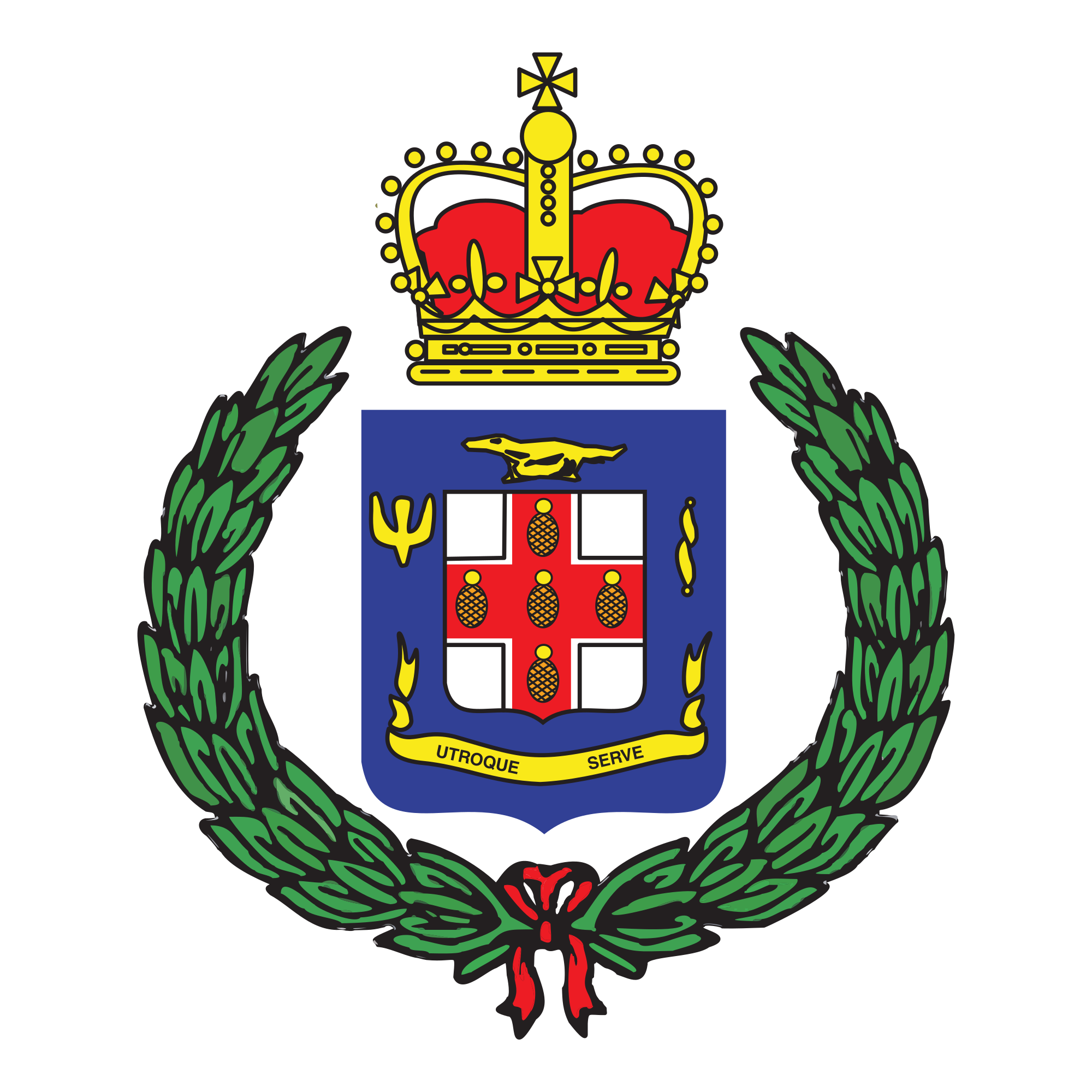 PRESS RELEASEFor immediate releaseTEENAGER CHARGED WITH SHOPBREAKING AND LARCENYDecember 23, 2019 – A 16-year-old boy has been charged with Shopbreaking and Larceny following a break-in at a shop in Mount Lebanus in Trinityville, St. Thomas on Friday, December 20.Reports are that about 1:20 a.m.,  the complainant and her common-law husband, who resides next to the shop, heard a banging sound and went to check. They saw the accused running from the shop and chased  him. When they caught him, they found him with grocery items in his possession and summoned the Police. On the arrival of lawmen, he was arrested and  subsequently charged.His court date will be announced soon. -30-